The Oxford Hills Rotary Reader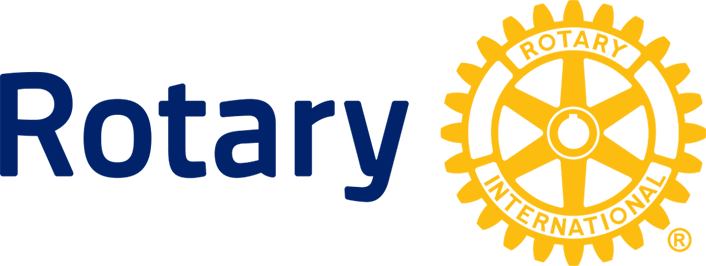 Wednesday, October 21, 2015The Rotary Club of Oxford HillsPO Box 14Norway, ME 04268Rotary Theme for 2015-2016:							“Be a gift to the world”Our mission: “The Rotary Club of Oxford Hills is a diverse group of service oriented men and women providing hands on and financial support within our community and beyond. We exemplify “Service Above Self” while encouraging high ethical standards, enjoying friendship and promoting world understanding, peace and good will.” ---------------------------------------------------------------------------------------------------------------------2015-2016 Officers:Rotary International President: K.R. “Ravi” Ravindran – District 7780 Governor: Sheila Rollins – Oxford Hills Rotary President: Chris Summers – Pres. Elect: Joel Speakman – Vice-pres.: Chris Weston – Treas.: Pat Cook – Sec.: John Griffith – Sgt. At Arms: Stan Brett – Past pres.: Christina Twitchell – Club Service Chair: Ron Morse – Vocational Service Chair: Phil Libby - Community Service Chair: Dan Allen - International Service Chair: Dave Preble – Youth Service Chair: Kim PrebleHome Club of PDG George Rice and AG Beth Abbott ------------------------------------------------------------------------------------------------------------------------------------------Welcome! Today is the 294th day of 2015. There are 71 days remaining in the year. Dan Allen is program chair today. His guest speaker is Dolfine from Kenya. Dolfine spoke to us a few years ago and is back to give us an update on what has happened since then. Susan Graves is our greeter.          ------------------------------------------------------------------------------------------------------------------------------------------    Please let Reader Editor John Griffith know what your program is so it can be published in the Reader. You can reach John at 207-743-6129 or at griffs2@roadrunner.com. Remember that when you are program chair, you are expected to lend a hand after the meeting putting away the club’s paraphernalia. 10/24 – 2nd Annual Bridge Walk for Polio, Portsmouth, 8:30 AM10/28 – Anderson-Staple Post and John Griffith. The Legion’s guest speaker will be Paul L’Heureux, State Adjutant for the Dept. of the Maine American Legion. 10/30 – Costume Party for Child Trafficking, Longfellow Square, Portland, 6:00 PM – 9:00 PM. 11/4 – Students of the Month and Tally Decato11/11 – Mary Lou Burns and Davin Currie11/18 – Curtis Cole and Pat CookVisiting Rotarians and Guests: There were no visiting Rotarians. Virginia Valdez was the guest of Lynn Schott. Virginia is considering taking over as Interact Advisor for Lynn next year.      Announcements: President Chris – The sign-up sheets seem to have disappeared but apparently everyone who wanted to sign up has. The Road Toll on Sunday and the Progress Center Dinner on Monday will be over when you see this Reader. Don’t forget the Bridge Walk is this coming Saturday, October 24th.DG Sheila is offering sponsorships for the Halloween Party in Portland on October 30th.  The club has agreed to be a sponsor if there is enough interest. There would be a $40 savings. Please speak to President Chris if you are interested. Chris also told us that DG Sheila is looking for volunteers to be on the District Conference Committee. Meetings will be on-line or by phone which will cut down on travel time and gasoline expense. Contact Sheila if you are interested.  Miranda – An update on the Progress Center Wicked Weird & Totally Freaky Turkey Trot by the Lake. There are 67 runners signed up to date (10/14). Beside the race, there will be a flash mob event, costume contest and other events. WMTW will also be broadcasting live. Money raised for this event will be earmarked for the community kitchen at the Center. Ron – don’t forget to see your Lottery Raffle tickets. Hopefully, some money will be turned in this week. Mary Lou – the dictionaries have not arrived yet. We will distribute them as soon as they come in, hopefully next week.  Frank Shorey – Had no words of wisdom this week. What’s up with that?  Road Toll – we had the Road Toll for the food pantries on Sunday. It was very cold and windy but Bob, Chris S., Lynne, Miranda, Pat C., Beth and John persevered. Preliminary count as I write this is that we made in excess of $1,500.00. I will have a final count for our meeting on Wednesday. Last Week – We have had very low attendance the last couple of weeks. A few members were away but where was everyone else? In the absence of Dan Allen, Bob Schott volunteered to lead us in singing “Jingle Bells”. We actually started off pretty well but ended up in a real mess. Val introduced Glen Gordon, Associate Director of Transportation for Community Concepts. Glen talked about the volunteer driver program for Androscoggin, Franklin and Oxford counties. They currently have 170 drivers to take people to doctor’s appointments, counseling sessions and so on. Prior to a few years ago, they had over 300 volunteers and they would like to get back to that level again. All volunteers go through a 3 day course covering health, safety and defensive driving. Drivers are paid mileage only. They currently provide 700-800 rides per day. Some folks drive 7 days a week, others for a day or an afternoon. Territory is primarily from Rumford to Lewiston and Auburn although there might be occasional trips to Boston. If this is something you are interested in, contact Glen at Community Concepts. ☺ Happy Dollars ☺ - Kim was happy to speak at Kiwanis last week and was pleased to join the Olympia Snowe Women’s Leadership Institute which helps mentor high school girls. Lynne had $6 happy dollars. Her granddaughter likes her new indoor swing, Bob’s mother is improving and they are trying to get more visitors to Moxie Gore. Bob had motorcycle issues. John had some make-up dollars. He had a great time at the Hershey car meet and could have come home with several antique cars. Glenn had a great time visiting his mother in Florida. He attended the Zephyr Hills Day break club which meets at 7:00 AM. To make up for that early start, he won their pot. Val thinks she is happy to be back from the US Virgin Islands but isn’t sure. Stan was happy to be off crutches and on the mend. 50/50 – Tally drew Kim’s number but Kim drew the 8 of Spades. There was $99 in the pot.              Thought for the week:“One dead fly spoils much good ointment”~From “Yankee Wit and Wisdom”~ October Birthdays: Bruce (Pat) Cook – 10/13; Terry Cole – 10/26  October Anniversaries: Bob and Irina Kahn – 10/5; Curtis and Terry Cole – 10/6; Beth and Mike Abbott – 10/11. October Membership Anniversaries: Glenn  Huntley – 31 yrs. – 10/3; Chris Weston – 2 yrs. – 10/9; Bob and Irina Kahn – 7 yrs. – 10/15; Tally Decato – 22 yrs. – 10/20; Chris Twitchell – 4 yrs. – 10/26The Four Way Test Of the things we think, say or do1. Is it the TRUTH?2. Is it FAIR to all concerned?
3. Will it build GOODWILL and BETTER FRIENDSHIPS?4. Will it be BENEFICIAL to all concerned?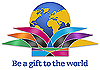 Thanks to Grass Roots Graphics for printing this edition of the Reader!